Załącznik nr 3 do ogłoszenia o zamówieniu społecznym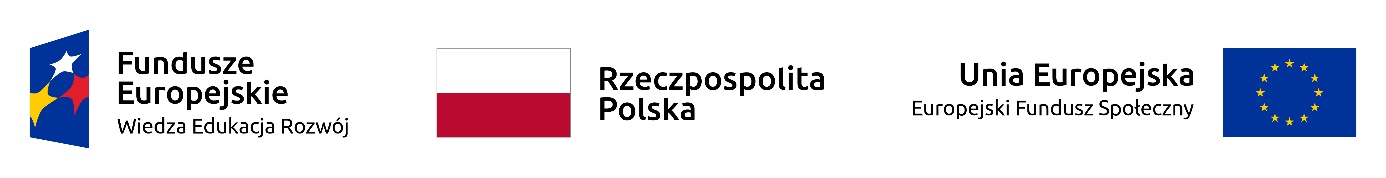 ISTOTNE POSTANOWIENIA UMOWY zawarta w Poznaniu w dniu ……………….. 2019 roku pomiędzy:Uniwersytetem im. Adama Mickiewicza w Poznaniu, ul. Wieniawskiego 1, 61-712 Poznań NIP 777-00-06-350, Regon 000001293  reprezentowany przez: ........................................................................... przy kontrasygnacie Kwestora  - …………………………………………………zwanym dalej „Zamawiającym”a…………………………………………………………………………………………………………………………reprezentowanym przez: …………………………………...………………………………………………………zwanym dalej „Wykonawcą”W wyniku postępowania o udzielenie zamówienia publicznego prowadzonego na podstawie przepisów Rozdziału 6 „zamówienia na usługi społeczne i inne szczególne usługi”, art. 138o z dnia 29 stycznia 2004 roku Prawo Zamówień Publicznych (Dz. U. z 2018 r. poz. 1986 z późn. zm.)  została zawarta umowa następującej treści:§ 1Przedmiotem umowy jest usługa zapewnienia noclegów, wyżywienia i sal szkoleniowych podczas warsztatów organizowanych w ramach projektów: ”Przyszłość Wielkopolski w rękach Uniwersytetu im. Adama Mickiewicza w Poznaniu” oraz „Uniwersytet im. Adama Mickiewicza w Poznaniu kuźnią wielkopolskich talentów”: Część 1: Zapewnienie noclegów, wyżywienia i sal szkoleniowych na potrzeby Młodzieżowej Szkoły Liderów w ramach projektu ”Przyszłość Wielkopolski w rękach Uniwersytetu im. Adama Mickiewicza w Poznaniu” (POWR.03.01.00-00-T132/18), zgodnie z formularzem ofertowym Wykonawcy, który stanowi załącznik nr 1 do niniejszej umowy oraz szczegółowym opisem przedmiotu zamówienia, który stanowi załącznik nr 2 do niniejszej umowy./   Przedmiotem umowy jest usługa Zapewnienie noclegów, wyżywienia i sal szkoleniowych podczas warsztatów organizowanych w ramach projektów: ”Przyszłość Wielkopolski w rękach Uniwersytetu im. Adama Mickiewicza w Poznaniu” oraz „Uniwersytet im. Adama Mickiewicza w Poznaniu kuźnią wielkopolskich talentów”: Część 2: Zapewnienie noclegów, wyżywienia i sal szkoleniowych na potrzeby Szkoły Liderów Młodych Zawodowców w  ramach projektu „Uniwersytet im. Adama Mickiewicza w Poznaniu kuźnią wielkopolskich talentów” (POWR.03.01.00-00-T177/18), zgodnie z formularzem ofertowym Wykonawcy, który stanowi załącznik nr 1 do niniejszej umowy oraz szczegółowym opisem przedmiotu zamówienia, który stanowi załącznik nr 2 do niniejszej umowy.§ 2Strony ustalają, że przedmiot umowy zostanie zrealizowany w terminie: Część 1: Zapewnienie noclegów, wyżywienia i sal szkoleniowych na potrzeby Młodzieżowej Szkoły Liderów w ramach projektu ”Przyszłość Wielkopolski w rękach Uniwersytetu im. Adama Mickiewicza w Poznaniu” (POWR.03.01.00-00-T132/18): edycja: 3 grypy po 15 osób w terminie 19 – 25 sierpnia 2019edycja: 3 grupy po 15 osób w terminie 15 – 21 września 2019/1.Strony ustalają, że przedmiot umowy zostanie zrealizowany w terminie: Część 2: Zapewnienie noclegów, wyżywienia i sal szkoleniowych na potrzeby Szkoły Liderów Młodych Zawodowców w  ramach projektu „Uniwersytet im. Adama Mickiewicza w Poznaniu kuźnią wielkopolskich talentów” (POWR.03.01.00-00-T177/18) 1 edycja w terminie 15 – 21 września 2019 - 3 grupy po 15 osób.Osobą nadzorującą wykonanie usługi ze strony Wykonawcy jest ............................................................................................................................................Osobą upoważnioną do kontaktów z ramienia Zamawiającego będzie: Część 1 zamówienia Pan Mateusz Gołębiowski, tel. 510 078 840, e-mail: mateusz.golebiowski@amu.edu.pl/Część 2 zamówienia Pan Krzysztof Bondyra, e-mail: bondyra@amu.edu.pl Wykonanie przedmiotu umowy w ramach danej edycji zostanie potwierdzone protokołem odbioru, podpisanym przez przedstawicieli obu stron umowy ze wskazaniem daty, ilości osób uczestniczących w warsztatach i liczby wykorzystanych noclegów.§ 3Za wykonanie usługi objętej niniejszą umową Zamawiający zapłaci Wykonawcy wynagrodzenie na podstawie  faktur wystawionych po zrealizowaniu przedmiotu umowy w ramach danej edycji. Łączna maksymalna wartość wynagrodzenia Wykonawcy za cały przedmiot Umowy nie przekroczy kwoty brutto …………………… zł (słownie: ……………………………………...). Ostateczna kwota wynagrodzenia zostanie ustalona na podstawie rzeczywistej ilości uczestników warsztatów korzystających z usług objętych przedmiotem umowy, na podstawie cen jednostkowych wskazanych w formularzu ofertowym Wykonawcy, który stanowi załącznik nr 1 do niniejszej umowy.Zapłata należności nastąpi na podstawie faktur, wystawionych po zrealizowaniu danej edycji, przelewem na konto Wykonawcy wskazane na fakturze w terminie 14 dni od daty otrzymania przez Zamawiającego prawidłowo wystawionej faktury wraz z podpisanym prawidłowym protokołem odbioru. Za dzień zapłaty uważany będzie dzień obciążenia rachunku Zamawiającego.Ostateczna wartość wynagrodzenia za wykonanie przedmiotu Umowy być niższa od łącznej wartości maksymalnej wynagrodzenia wskazanej w ust. 1 ze względu na mniejszą liczbę uczestników biorących udział w warsztatach. Wykonawcy nie przysługuje roszczenie o zapłatę ewentualnej różnicy.§ 4Wykonawca zapłaci Zamawiającemu karę umowną:za odstąpienie od umowy przez którąkolwiek ze stron z przyczyn nie dotyczących Zamawiającego - w wysokości 20% maksymalnej wartości umowy określonej                            w § 3 ust. 1.20% maksymalnej wartości umowy określonej w § 3 ust. 1 w razie niewykonania lub nienależytego wykonania umowy lub jej części.Strony ustalają, że w razie naliczenia kar umownych zgodnie z ust. 1, Zamawiający potrąci je w pierwszej kolejności z wystawionej faktury.Strony zastrzegają sobie prawo dochodzenia odszkodowania przenoszącego wysokość zastrzeżonej kary na zasadach ogólnych.§ 5W razie zaistnienia istotnej zmiany okoliczności powodującej, że wykonanie umowy nie leży w interesie publicznym, czego nie można było przewidzieć w chwili zawarcia umowy, lub dalsze wykonywanie umowy może zagrozić istotnemu interesowi bezpieczeństwa państwa lub bezpieczeństwu publicznemu, zamawiający może odstąpić od umowy w terminie 30 dni od dnia powzięcia wiadomości o tych okolicznościach. W takim przypadku Wykonawca może żądać wyłącznie wynagrodzenia należnego z tytułu wykonania części umowy.§6Zmiana postanowień niniejszej umowy może nastąpić za zgodą obu stron, wyrażoną na piśmie pod rygorem nieważności, z zastrzeżeniem ust. 2.Na podstawie art. 144 ust. 1 pkt 1 ustawy Prawo zamówień publicznych Zamawiający przewiduje możliwość zmian postanowień zawartej umowy w stosunku do treści oferty, na podstawie której dokonano wyboru Wykonawcy w przypadkach przewidzianych w paragrafach poprzedzających niniejszej umowy oraz następujących przypadkach:.W przypadku zmiany obowiązujących na terenie Rzeczypospolitej Polskiej przepisów dotyczących wysokości stawek podatku od towarów i usług (VAT) w zakresie obejmującym przedmiot niniejszej umowy, obie strony zobowiązują się do odpowiedniej zmiany umowy w tym zakresie, zgodnie z którą zamawiający zapłaci cenę netto powiększona o podatek VAT w zmienionej stawce.zmiany albo wprowadzenia nowych przepisów lub norm, jeżeli zgodnie z nimi konieczne będzie dostosowanie treści umowy do aktualnego stanu prawnego,w innych przypadkach wskazanych w art. 144 ustawy Prawo zamówień publicznych§ 7Wykonawca i Zamawiający zobowiązują się do zapewnienia prawidłowego przetwarzania udostępnionych przez drugą stronę danych osobowych poprzez stosowanie odpowiednich organizacyjnych i technicznych środków ochrony tych danych, gwarantujących ochronę praw osób, których te dane dotyczą, zgodnie z przepisami i wymogami Rozporządzenia Parlamentu Europejskiego i Rady (UE) 2016/679 z dnia 27 kwietnia 2016 r. w sprawie ochrony osób fizycznych w związku z przetwarzaniem danych osobowych i w sprawie swobodnego przepływu takich danych oraz uchylenia dyrektywy 95/46/WE (ogólne rozporządzenie o ochronie danych - RODO), zapisami Ustawy z dnia 10.05.2018 r. o ochronie danych osobowych z późniejszymi zmianami (Dz. U. z 2018 r. poz.1000) lub innymi przepisami prawa polskiego, a w szczególności zobowiązują się jako podmiot przetwarzający do przestrzegania obowiązków wynikających z art. 28 i nast. wspomnianego rozporządzenia.Na podstawie niniejszej umowy Wykonawca powierza Zamawiającemu przetwarzanie (w szczególności zbieranie, utrwalanie, organizowanie, przechowywanie, modyfikowanie, wykorzystywanie, przesyłanie, usuwanie, niszczenie) następujących kategorii danych osobowych: imię i nazwisko, funkcja lub stanowisko osób reprezentujących Wykonawcę, imię i nazwisko osób wykonujących prace w ramach realizacji przedmiotu umowy, jeżeli przekazanie tych danych będzie konieczne w związku z realizacją przedmiotu umowy oraz imię i nazwisko, adres e-mail lub numer telefonu osób wskazanych do kontaktu w związku z realizacją przedmiotu umowy.. Charakter przetwarzania danych dotyczy przetwarzania danych osobowych w formie papierowej i przy wykorzystaniu systemów informatycznych.Na podstawie niniejszej umowy Zamawiający powierza Wykonawcy przetwarzanie (w szczególności zbieranie, utrwalanie, organizowanie, przechowywanie, modyfikowanie, wykorzystywanie, przesyłanie, usuwanie, niszczenie) następujących kategorii danych osobowych: imię i nazwisko, tytuł zawodowy, stopień naukowy lub tytuł naukowy, funkcja lub stanowisko osób reprezentujących Zamawiającego, osób kontrasygnujących umowę, osób parafujących umowę oraz osób wskazanych do kontaktu w związku z realizacją przedmiotu umowy, a także adres e-mail lub numer telefonu osób wskazanych do kontaktu. Charakter przetwarzania danych dotyczy przetwarzania danych osobowych w formie papierowej i przy wykorzystaniu systemów informatycznych.Wykonawca zobowiązuje się do zapoznania swoich współpracowników (niezależnie od podstawy prawnej współpracy) oraz podmiotów, za pośrednictwem, których realizować będzie niniejszą umowę z zasadami i procedurami związanymi z ochroną danych osobowych, w zakresie, w jakim te zasady i procedury będą miały wpływ na realizację umowy.  Strona przetwarzająca powierzone dane w zakresie i dla realizacji niniejszej umowy  przetwarza je zgodnie z poleceniem drugiej strony (administratora danych) i jest uprawniona do upoważnienia poszczególnych osób do przetwarzania tych danych w takim zakresie. Jednocześnie podmiot przetwarzający zapewni, by osoby upoważnione do przetwarzania danych osobowych zobowiązane były  do zachowania tajemnicy lub by podlegały odpowiedniemu ustawowemu obowiązkowi zachowania tajemnicy. Strona, której powierzono przetwarzanie danych po stwierdzeniu naruszenia ochrony danych osobowych, bez zbędnej zwłoki zgłasza je drugiej stronie (administratorowi), nie później niż w ciągu 36 godzin, zgodnie z obowiązującymi wymogami. Wykonawca i Zamawiający oświadczają, że dane osobowe, o których mowa w ust. 2 – 3,  zostaną wykorzystane w celu wykonania umowy, jak również w celu wypełniania ciążących na administratorze danych obowiązków prawnych, w szczególności wystawiania i przechowywania faktur i dokumentów księgowych oraz realizacji zobowiązań podatkowych, a ponadto w celu obsługi, dochodzenia i obrony w razie zaistnienia wzajemnych roszczeń wynikających z umowy. Dane osobowe będą przetwarzane w okresie obowiązywania umowy, a następnie po jej zakończeniu w okresie wskazanym w przepisach prawa powszechnie obowiązującego lub zgodnie z kryteriami w nich wyznaczonymi oraz przez czas niezbędny do zabezpieczenia informacji na wypadek prawnej potrzeby wykazania faktów albo zabezpieczenia lub dochodzenia roszczeń. Niezwłocznie po upływie powyższego okresu Wykonawca i Zamawiający zobowiązują się do przekazania lub trwałego zniszczenia  we własnym zakresie (zgodnie z decyzją administratora) ewentualnych dokumentów, ich kopii lub nośników zawierających dane osobowe, o których mowa w ust. 2 – 3.Odpowiednio każda ze stron jako administrator zobowiązuje się i oświadcza, że będzie wypełniała obowiązki informacyjne przewidziane w art. 13 lub 14 RODO wobec osób fizycznych, od których dane osobowe bezpośrednio lub pośrednio pozyskała w celu realizacji przedmiotu umowy, a druga strona zobowiązuje się do współpracy w zakresie wykonania tego obowiązku.§8W sprawach nieuregulowanych niniejszą umową obowiązują przepisy Kodeksu cywilnego i ustawa Prawo zamówień publicznych§ 9Spory, które nie zostaną rozstrzygnięte polubownie, strony przekażą do rozstrzygnięcia przez sąd miejscowo i rzeczowo właściwy według siedziby Zamawiającego.§ 10Umowa niniejsza została sporządzona w dwóch jednobrzmiących egzemplarzach, po jednym dla każdej ze stron.§ 11Integralną część niniejszej umowy stanowią załączniki:Załącznik 1 –oferta wykonawcyZałącznik 2 – opis przedmiotu umowy.Zamawiający  	      Wykonawca